ООО «Сумотори – Иркутск» является официальным Центром обслуживания ZF: Техническое обслуживание КПП         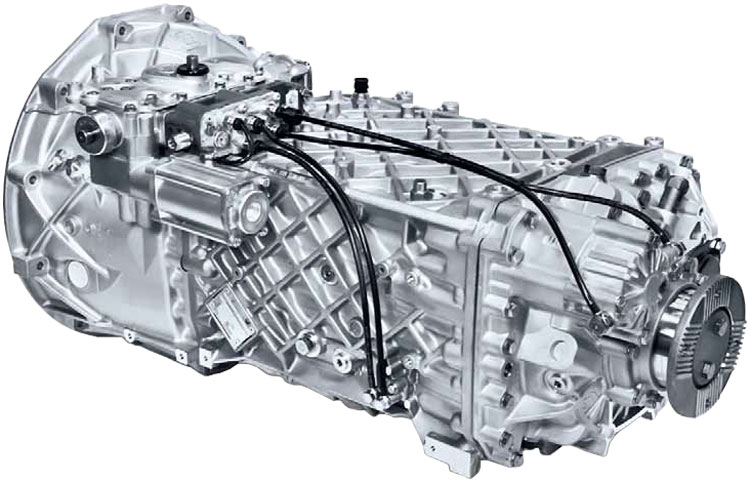 Ремонт КПП Запишись на ремонт и получи скидку 10% на ремонт+ЗЧ до конца октября 2018 г.ООО «Сумотори-Иркутск» это: Специализированный цех по ремонту КППКвалифицированные специалистыШирокий ассортимент запасных частей и расходных материалов ZF в наличии на складе г.ИркутскГарантия на работы и запасные частиТехнохолдинг SUMOTORI – Сила вашего успеха!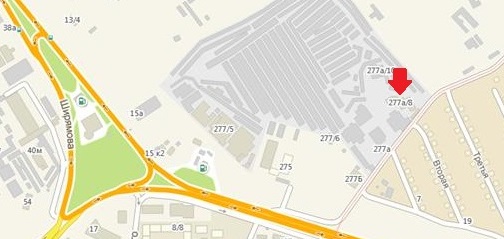 С Уважением, Сервис-менеджерВострилов Александр ВикторовичООО «Сумотори-Иркутск»:  г.Иркутск, ул. Байкальская 277А/8тел./факс: +7 (3952) 28-96-96 доб. 3e-mail: service1@sumotori-irk.ru             zf.sumotori-irk.ru